Добрый день :)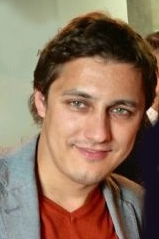 Меня зовут Станислав  Зайнутдинов. Я руковожу студией дизайна в Екатеринбурге. Любой дизайн-проект начинается с технического задания. Я подготовил эту анкету, чтобы узнать Ваши требования к будущему интерьеру, и ускорить разработку дизайн-проекта. Вопросы легкие. Я думаю, что Вы с ними справитесь без труда :)Техническое задание удобней заполнять в электронном виде.Из предложенных вариантов ответа подчеркните подходящие для Вас. Если Вы затрудняетесь ответить, пометьте знаками «???».Полный адрес объекта: Состав семьи, имена:Домашние животные:Контактный телефон: Электронная почта: Стиль работы:90/10% - Мне нужен дизайнер, который разработает дизайн-проект с моим минимальным участием. Какая информация нужна от меня?70/30% - Я доверяю профессиональному мнению и вкусу дизайнера. Просто хочу, чтобы учли мои требования и пожелания из Технического задания.50/50% - У меня есть несколько идей. Мне нужен профессионал, который сможет их гармонично вписать в интерьер.30/70% - У меня есть очень много идей, но не знаю, как их правильно вписать в интерьер. Мне нужны советы и помощь дизайнера, чтобы оформить грамотный дизайн-проект.10/90% - Я четко знаю, чего хочу. Нужен дизайнер только для того, чтобы оформить мои идеи в дизайн-проект.Ваш вариант: Красота или Практичность?:10/90% - Главное, чтобы красиво.30/70% - Я могу пожертвовать некоторым комфортом во имя красоты.50/50% - Я хочу найти баланс между красотой и практичностью.70/30% - Мне нужен практичный интерьер, даже в ущерб красоте.90/10% - Чем практичней, тем красивее.Общие данные:Перепланировка: (подробное описание)Материал для возводимых перегородок, толщина: Пазогребневые плиты 100 мм, пеноблоки 100 мм, кирпич 120 ммОтопительные стояки: скрыть, открытыеРадиаторы: скрыть, открытыеТеплые полы, размещение: нет, кухня, санузлы, балкон, прихожаяКондиционеры, размещение: нет, в гостиной, на кухне, в спальне, в детскойТелевидение:  нет, кабельное, спутниковое, цифровоеДомашний телефон, размещение: нет, в прихожей, в гостиной, на кухнеИнтернет: нет, wi-fi, проводнойКомпьютеры: стационарный, моноблок, ноутбук, планшетныйПредпочтения по отделочным материалам:Стены: покраска, обои под покраску, готовые обои, декоративная штукатурка, 3Д панели, кирпич, лепнина.Пол: штучный паркет, паркетная доска, ламинат, плитка, пробковое дерево, наливной пол, линолеум, ковролин.Потолок: натяжной, гипсокартон, штукатурка, одноуровневый, многоуровневый.Кухня:Форма кухонного гарнитура в плане: прямой, г-образный, п-образный, остров, полуостров. Обеденный стол:  круглый, прямоугольный, деревянный, стеклянный, раскладной. Стулья, количество: Барная стойка:Варочная поверхность: газовая, электрическая.Вытяжка:  встраиваемая, отдельностоящаяДуховой шкаф:  отдельностоящий, под варочной поверхностью.Холодильник: встраиваемый 600 мм, отдельностоящий 600 мм, отдельностиящий 900 мм.Мойка: угловая, круглая, прямоугольная, с крылом, из искусственного камня, металлическая, с измельчителем.Посудомойка, ширина: 450 мм, 600 мм. Микроволновая печь:  встраиваемая, отдельностоящая.Стиральная машина: встраиваемая 600 ммТелевизор:Также предусмотреть:Гостиная:Телевизор, диагональ:Аудиосистема, размещение: 2.0, 2.1, 5.1, на полу, на стене, в потолке, аудиопроекторСтенка для телевизора: Диван:  угловой, прямой, п-образный, 2 дивана.Журнальный столик:Кресло: Стеллаж: открытые полки, закрытые полки.Рабочий стол: Ковер:Камин:Также предусмотреть:Спальня:Ширина матраса: 160 см 180 смПрикроватные тумбы: Кресло: Туалетный столик:  Рабочее место: Шкаф:  распашной, купе, гардеробная.Комод: Зеркало: на шкафу, напольное, настенное.Ковер:  ковролин, ковер, 2 коврика.Телевизор, диагональ:Также предусмотреть:Детская:Возраст ребенка, на который рассчитан интерьер детской:Хобби ребенка:Диван-кровать:Кровать: 90 см, 130 см, 160 см.Прикроватная тумба:Шкаф: распашной, купе.Рабочее место: Кресло:Комод:Зеркало: на шкафу, напольное, настенное.Ковер:  ковролин, ковер.Спортивный уголок:Телевизор, диагональ:Также предусмотреть:Большой санузел:Ванная: прямоугольная, угловая, с гидромассажем, с аэромассажем.Душ: кабина, с баней, с сауной, перегородка, перегородка+поддон, термостатУнитаз:  напольный с бачком, подвесной со скрытым бачком.Раковина:  чаша на столешнице, встроенная в столешницу, подвесная, мойдодырБиде:Гигиенический душ: Полотенцесушитель: водяной, электрический.Водонагреватель: проточный, накопительный.Стиральная машина:Сушильная машинаТелевизор:Также предусмотреть:Малый санузел:Душ: кабина, с баней, с сауной, перегородка, перегородка+поддон, термостатУнитаз:  напольный с бачком, подвесной со скрытым бачком.Раковина:  угловая, чаша на столешнице, встроенная в столешницу, подвесная, мойдодырГигиенический душ:Полотенцесушитель: водяной, электрический.Также предусмотреть:Где расположить важные мелочи?:Сейф:Инвентарь для уборки:Ящик для грязного белья:Место для сушки белья:Гладильная доска:Домашние растения:Осталось совсем чуть-чуть :)Откуда Вы узнали о нашей студии? (если из Интернета, то название сайта)Заметки/Важная информация:Спасибо за уделенное время :)Свяжитесь с нами по тел. +7 922 206 99 30, и мы определим дату начала разработки дизайн-проекта с учетом Ваших требований и пожеланий!